BERG MOUNTAIN HOMES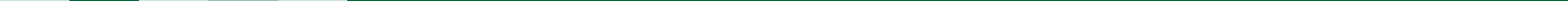 THE QUALITY IS IN THE DETAILSwww.bergmountainhomes.com • Box 221 Brasstown, NC 28902 • Phone (828) 361-5050 • Fax (678) 212-4011Work Proposal for Residential ConstructionCustomerLocationRevision DateSAMPLE PROPOSAL______________________________________________________Berg Mountain Homes feels that it is very important to listen carefully to a customer’s wishes. At our initial meeting, we discussed many of your goals and wishes for your future home. The goal of this proposal is to translate those wishes into a working document that will accurately translate those wishes into working specifications.This proposal is meant to be a working document. Note that at the end of each section, there may be a series of comments or questions for you in red. Please respond or add your own questions and comments in blue.Your project won’t go to pricing until the specifications are pretty much finalized. Specifications that will be determined later will be noted as such, but these are usually items that won’t affect pricing.Accuracy and detail in this proposal is important for several reasons:Uncertainty causes pricing risk for the builder and that risk is mitigated with cushion or padding in the price. Accuracy and detail eliminate this risk and effectively lowers the price of the home.There are a vast number of details that eventually have to be gathered in order to get your home exactly right. While not all the details included below are important for pricing, it makes sense to gather as much of the details as possible at this time as it saves work later. It will also make for a smoother, faster and more worry free construction phase.It helps eliminate the potential for surprises due to a difference in assumptions between the builder and the customer. If specifications are very detailed, it is rare that we will come across an issue during construction where we disagree as to the intent (and therefore the price). In short, it holds both the builder (and the customer) accountable for what’s in this document.Lastly, if you are getting other bids for this job, this detail will help you evaluate the bids. For obvious reasons, it’s important for comparison purposes that each bid contain the same scope of work. Since Berg Mountain Homes has spent a lot of time developing this document, we do ask that you not share it with the other bidders._______ proposalpage 1 of 21customer initials__________builder initials_____Berg Mountain Homes – copyright 2005 to present	ProposalOf course, we understand that not everything can be decided at this time. Often, the decision for a certain feature will be based on price which is an unknown initially. So we offer the opportunity for you to have options available. We’ll be glad to price something several ways and allow you to make the decision at a later date. With respect to this document, we will initially specify a feature a certain way and provide an overall price making that assumption, but at the end of each section we’ll add other options for that feature along with how that option will change the overall price. These options are usually customer initiated, but occasionally we will add an option on our own initiative if we think it might make sense and be of interest to the customer. If during the draft phase of this proposal, you do make a decision on an option just let us know and we’ll modify the specifications and pricing accordingly.Additionally, allowances will be used in other areas where a final decision can not be reached. Of course, you will have typical allowances such as plumbing fixtures, lighting fixtures, flooring, etc. But in some cases, we may provide allowances for other construction items such as decking or masonry if we can’t be sure of the scope of that item. Sometimes allowances will be in whole dollars and when it makes sense, they may be based on measurements such as square or linear footage. Berg Mountain Homes tries to make sure that allowances are healthy as we don’t want you to experience surprises in the form of overages with respect to these allowances. Whenever possible, you should attempt to validate the amounts of the allowances provided by doing a little bit of shopping to see if what we provided seems to be reasonable for your tastes and wishes.OK, enough talk, let’s get started…GeneralWhen this document is finalized (and you hopefully choose Berg Mountain Homes as your builder), this document will be incorporated by reference into the final Construction Agreement.Unless amended in writing, please note that any specification made in this proposal will supersede any blueprints, drawings, plans or verbal discussions.Construction materials and methods may vary from the blueprints or from the construction notes provided in the blueprints; but at all times state Residential Building Codes will be met or exceededThroughout this document, elevations (views from the side rather than overhead) are given with the view side of the home being the rear elevation, the opposite side being the front elevation (the street side) and then the left and right elevations being from a front elevation perspective. All dimensions are in format width x depth with a front elevation perspective.To facilitate the eventual creation of work orders for the sub-contractors, this document is organized generally by trade contractor and loosely follows the home building construction schedule (that’s why it starts with sitework, excavation and concrete).______ proposalpage 2 of 21customer initials__________builder initials_____Berg Mountain Homes – copyright 2005 to present	ProposalSitework and Excavationexcavation of home site with backfill as needed to return site as near as possible to original condition15’ setback from property lines to be maintainedif necessary, after house site excavation, local surveyor to mark house corners to ensure no encroachment on setbacks (cost to be paid directly by Customer)Customer will identify locations for additional underbrushing and tree removal and will pay for cost outside the scope of this projectunderbrushing (removal to ground level of most brush and trees under 6” in diameter) in area designated and agreed to between Builder and Customerinstalling conventional (10” large diameter pipe) 3 bedroom septic system (in accordance with Cherokee County permit dated ______); installation includes removal of brush and trees as needed to install tank and drain lineshydroseeding of steep banks exposed during basement excavation or creation of driveway / parking areagravel driveway and turnaround area; includes fill dirt sufficient to build up driveway bank and/or turnaround areaprivate well at a suitable area near the main road – actual costs of the well to be passed through to Customerextending water from well/community water system to homeconnection of electrical line from transformer to externally mounted meterlandscaping allowance = $2,500Options:additional hydroseeding - $350 per tank (covers approximately 7,000 square feet) plus additional sitework preparation costs (smoothing, removal of stumps and stones, etc.)Notes/Questions:1.Concrete, Foundation and Slabpoured concrete stem wall (with footer) on view side as needed depending on depth/location of virgin soil; allowance for stem wall = $_____ which includes a ___’ tall ___56’ section of concrete (the full view side plus ___’ back on each side); an increase or decrease in the amount of the concrete used in the stem wall will result in a $15/square foot cost adjustmentconcrete footers around house perimeter – sized to codefooters as needed under interior load bearing wallshouse footers that do not sit underneath concrete walls to be poured monolithically with slabpoured concrete basement walls (8” thick) as needed to retain earth around basementconcrete wall in basement bedroom to include formed opening for window______ proposalpage 3 of 21customer initials__________builder initials_____Berg Mountain Homes – copyright 2005 to present	Proposalretaining wall off _______ corner; allowance for retaining wall = $_____which includes a ___’ tall ___’ section of wall; an increase or decrease in the amount of concrete used in the stem wall will result in a $10/square foot cost adjustmentretaining wall off _____ corner approximately sloping from 8' tall to 2' tall and extending approximately 12' from house cornerestimated concrete wall sizes as follows:stem wall – 6’ high x 70’ longbasement wall – 9’ high x 77’ longleft side retaining wall left side of house – 8’ high x 12’ longif length of concrete walls exceed estimated lengths, Customer will pay additional costs as follows (Customer will also receive a credit if lengths areif height of concrete walls exceed estimated heights, Customer will pay additional costs calculated using the difference between the estimated height and the actual height in accordance with the above price schedule (Customer will also receive a credit if heights are less than estimated)chases in basement concrete walls as needed for water lines, gas lines, electrical and drain linesconcrete slab as basement / garage floor with 6” x 6” #10 welded wire meshconcrete stoop off kitchen entry (approx. 4’ x 6’)termite treatment beneath slabwaterproofing of all below grade concrete walls (including footer level drainage system) – 5 yr warrantyNotes/Questions:1.Framingsquare footage:main floor to have _____ finished sqft2nd floor to have ____ finished sqftbasement to have ____ finished sqftbasement to have ____ partially finished sqftbasement to have ____ unfinished sqft____ sqft attached/detached garagetotal finished area ____ sqfttotal partially finished area ____ sqft______ proposalpage 4 of 21customer initials__________builder initials_____Berg Mountain Homes – copyright 2005 to present	Proposaltotal unfinished area ____ sqftroof structure:12 / 8 pitch roof with single ridge beam and gable ends(2) front dormers with 12/12 pitchfront covered porch with 9/12 pitchshed roof with 4/12 pitch over rear deck16" soffitsstick framed roof or roof trussesOSB roof sheathing with Titanium brand underlayment (eliminates need for felt)roof sheathing with a reflective radiant barrier with Titanium brand underlaymentceilings:vaulted ceiling in great room, and foyer; all other main floor ceiling heights at 8’vaulted ceiling in loft; all other 2nd floor ceiling height at 8’basement ceiling height to be minimum 8'walls:exterior walls to be 2x6 16” on-center with 7/16” (or thicker) sheathinginterior walls to be 2x4 24” on-center (with 2x6 or closer spacing if needed for load bearing capacity)insulation walls against basement concrete to be 2x2’sfull house wrap and taping of all house wrap joints and around windows and doors7/16" Huber zip system for exterior wall; fully taped and sealed (eliminates need for house wrap) – for details on this system, see: http://huberwood.comfloor system:floor system between basement and main floor to be open web trussesfloor system between basement and main floor to be conventional framing or I-joists with HVAC chases …floor system between first floor and second floor to be open web trussesfloor system between first floor and second floor to be conventional framing or I-joists with HVAC chases …3/4" floor sheathing glued and screwed to floor systemOptions:roof sheathing with a reflective radiant barrier underneath (see LP Tech Shield for an example) to reduce radiant heat from the sun and reduce energy costs 10-15% - very good for vaulted ceiling applications) – add $____; see http://www.lpcorp.com/radiantbarrierNotes/Questions:______ proposalpage 5 of 21customer initials__________builder initials_____Berg Mountain Homes – copyright 2005 to present	Proposal1.Exteriorsiding and trim:fiber cement board lap siding on all exterior walls with the exception of:fiber cement board shake shingle accents in all gable ends (including dormers)Miratec (or similar water resistant textured material) trim (3" x 5/4" thick, fascia (4/4" thick) and standouts for hose bibs, exterior lighting, etc.untextured fiber cement board soffit and venting to codesiding / trim to be painted on-site with three colors (base color, shingle accent color and trim color) and optional alternative color for exterior doorsexterior masonry:stacked rock around great room entry doorstacked rock ‘columns’ at view side basement cornersstacked rock 42” up the wall on lower portion of view side basement wall with angled watertable cap rockall stacked rock to be cultured stonefieldstone (flat rock) on any other exposed above grade concretepainted textured stucco on any other visible above grade concrete30 year warranty (minimum) architectural shingle roofinggutters / downspouts to compliment house / roof color; no gutter coversdownspouts to feed into drainage system to direct water away from housegarage doors and exterior doors painted to compliment house / roof colorrear deck (____ sqft) as follows:pressure-treated undercarriage5/4 x 6" wide pressure treated decking screwed to undercarriagepressure treated rail system with ¾” powder coated aluminum balusters (painted black)pressure treated rail system including 2x2 picketscopper post caps (12 units)front covered porch (____ sqft) as follows:pressure-treated undercarriage5/4 x 6" wide pressure treated decking screwed to undercarriagepressure treated rail system with ¾” powder coated aluminum balusters (painted black)stained tongue and groove ceiling – 4” bead spacingpainted beadboard ceilingdeck stairs to include 2x12” beauty band and riser frontpre-braced open deck area off corner of master bedroom to accommodate future hot tubOptions:______ proposalpage 6 of 21customer initials__________builder initials_____Berg Mountain Homes – copyright 2005 to present	Proposalmetal roof – add $_______ice dam protection (a 6' wide waterproof barrier on the north side eaves of the house) – add $300; for product details, see http://roofing.owenscorning.com/professional/accessories/ice-and-water-barrier/weatherlock-flex.aspxrockwork not listed above – addartificial rock (any) - $14 per square footveneer rock (flat rock applied to vertical surfaces) - $11 per square footscreened-in rear porch – add $______composite decking (Trex or similar) – add $______glass panels instead of conventional hand rail system – add $300 per 8’ sectiondecks and stairs not listed above - add$13 per square foot of deck surface$48 per step$20 per linear foot of deck and stair railNotes/Questions:1.Interiorinsulation in finished areas as follows:R21 blown-in cellulose insulation in exterior framed walls and any interior framed walls that adjoin unfinished areasR5 blown-in cellulose insulation in 2x2 framed cavity in all exterior concrete wallsR38 blown-in cellulose insulation in roofno insulation in interior wallsinsulation in unfinished areas as follows:batt insulation as required by code in ceilings and in framed walls separating unfinished space from finished spaceall window and door openings sealed with foam sealantall walls and ceiling to be drywalled except for:tongue and groove ceilingsbeadboard ceilingsmechanical room ceiling (open)unfinished basement areasall drywall glued and screwed to studsall drywall finished with light knockdown texture except as follows:tape and flat finish of garage wallsfiretape of partially finished basement areapaint as follows:no paint on firetaped drywall areasone coat of drywall primer on garage walls and ceiling______ proposalpage 7 of 21customer initials__________builder initials_____Berg Mountain Homes – copyright 2005 to present	Proposalall other areas painted with one coat of drywall primer on walls and one coat of white paint on ceiling; one coat of flat latex color on all walls; two wall paint colorsupgraded trim (1” x 4” base with bevel; 1 x 4” door and window trim with dog-eared top piece, and window sills) except as follows:garage to receive white painted utility trimno trim in partially finished or unfinished basement¾” tongue and groove wood ceiling with 4” bead spacing in great room, master bedroom and master bathroompainted beadboard ceilings (with OSB underlayment for rigidity) in kitchen, dining room and master bedroomstairs and loft railings to be combination pine posts and rails and wrought iron balusters (combination of single basket, double basket and twist)stairs and loft railings to be standard pine posts, rails and picketsstairs and loft railings to have enhanced trim packageall woodwork (including baseboard, window and door trim, interior side of any wood windows, interior muntins, railing systems, exposed beams, collar ties and tongue and groove ceiling and paneling) to be stained and finished with lacquerOptions:paint wall vents and stair lights to match wall color – add $100 per colorNotes/Questions:1.Flooringunfinished garage floorattic crawl space to have several sheets of plywoodepoxy paint on garage floorepoxy paint on mechanical room floortile floor in all bathrooms and laundry room; material allowance (including tile, accent pieces, bullnose and grout) = $_____ (approx. $___ per square foot)wood floor throughout the rest of the main floor; material allowance = $_______ (approximately $____ per square foot)note on wood floor installation – if the width of the individual planks chosen for the floor is less than 3”, add $0.50 per square footcarpet in all other areas of basement and 2nd floor and on both sets of stairs; material allowance (including pad) = $_______ (approximately $____ per square yard)Note: all allowances include tax and deliveryOptions:for tile patterns and diagonal installation – add $1 per square foot______ proposalpage 8 of 21customer initials__________builder initials_____Berg Mountain Homes – copyright 2005 to present	Proposalfor natural stone (travertine, tumbled marble, slate) tile – add $2 per square foot (natural stone requires more sorting time, cutting time [each piece must be cut with a tile saw] and all natural stone must be sealed)Notes/Questions:1.Doorsstandard hardware (knobs or handles) with matching hinges and doorstopsinterior doors to have privacy locks on all bedrooms and bathrooms and passage locks elsewhereexterior doors to have standard one side keyed deadboltfront entrance door to have upgraded handle setsolid 6-panel pine interior doors with stain and finish to match trim(8) standard doors(5) bi-folds(1) french(4) pocketexterior door summary:(2) 6-panel solid steel(1) ¾-lite decorate oval textured fiberglass with matching sidelights(1) half-lite rectangular 9-lite textured fiberglass(2) full-lite rectangular blinds between the glass smooth fiberglass(2) full-lite rectangular textured fiberglass french doors(1) standard 2 car 16’ x 7’ insulated garage door with row of glass panelsOptions:door screens – Customer may provide and Builder will install at $100 per dooradditional doors = cost of door plus $250 (framing, hanging, trim material, trim labor, paint/stain of trim, paint/stain of door and door hardware)Notes/Questions:1.Windowsoperable windows to be Atrium brand premium vinyl (Energy Star designated with Low-E coating and argon gas insulation); no grids or shutters; all to have lift out screens(1) awning(6) single hung (lower level)(2) twin single hung (lower level)(5) double hung (upper level)______ proposalpage 9 of 21customer initials__________builder initials_____Berg Mountain Homes – copyright 2005 to present	Proposal(2) casements(2) double casements(1) sliderfixed windows (14 units) to be made locally to fit specifications with exception of bay window fixed panels which need to match flanking operable windows; windows to have Low-E coating and bronze tinting(2) sky lights in master closet(1) solar tube in upstairs guest bathroom(1) window well for basement bedroom egress windowOptions:tinting of fixed windows – add $____additional windows = cost of window plus $150 (framing, installing, trim material, trim labor and paint/stain of trim)Notes/Questions:1.Kitchenknotty pine cabinets with the following features (final layout to be determined):full refrigerator depth cabinet above refrigeratorframed wall with drywall separating refrigerator from hallwayraised corner cabinet with glass frontpull out trash can with mechanism attached to cabinet doorlazy susan in lower corner cabinetfull-extension drawer glides on all drawersrange hood with venting to exteriorvalance over sinkkitchen cabinetry allowance = $______ (including knobs, pulls, range hood and installation)granite countertops with 4” granite backsplash except for behind range and sink where this should go all the way up to either the cabinet or window above; material allowance = $_______ (approx. $____ per foot)appliances (including range, oven, microwave, dishwasher, garbage disposal, refrigerator, washer, dryer) to be selected and paid for by Customer separate from this project; Customer will also pay for delivery costs; typically installation is part of the service provided by the appliance supplier – if Builder has to install; Builder will add $25 per appliance to cover the cost of installationNotes/Questions:I left in a few of the kitchen options that I thought would look nice or add functionality. if you don’t want these please let me know. this is really just a starting point for pricing purposes. you’ll have full control over the layout and options when the time comes______ proposalpage 10 of 21customer initials__________builder initials_____Berg Mountain Homes – copyright 2005 to present	ProposalBathrooms and Laundry RoomPowder Room30” vanity with standard grade (oak, maple) stained cabinets; vanity to be comfort height (36”); allowance = $_____ (allowance includes cultured marble countertop)granite counter with 4” backsplash; material allowance = $_______ (approx. $____ per foot); includes sink provided by countertop companycultured marble countertop with integrated sink and 4” backsplash; countertop included in cabinetry allowance abovesingle undermount sinkpedestal sinkelongated 1.6 gpm or lower toiletCustomer to provide mirror and bathroom accessories and Builder to installMaster Bath60” vanity with standard grade (oak, maple) stained cabinets; vanity to be comfort height (36”); allowance = $_____ (allowance includes cultured marble countertop)granite countertop with 4” granite backsplash; material allowance = $_______(approx. $____ per foot); includes sink provided by countertop companycultured marble countertop with integrated dual sink and 4” backsplash; countertop included in cabinetry allowance abovedual undermount sinks60” x 36” rectangular jetted tub with tile surround (motor access _____)oversized tile shower with glass door framed to match plumbing fixtures, bench and built-in soap and shampoo platforms; tile to extend to ___tub and shower tile material allowance (including tile, accent pieces, bullnose, grout, and surface mounted soap and shampoo platforms) = $_____ (approx.___ sq feet x $4 per sq foot)elongated 1.6 gpm or lower toiletCustomer to provide mirror and bathroom accessories and Builder to installGuest Baths42” vanity with standard grade (oak, maple) stained cabinets; vanity to be comfort height (36”); allowance = $_____ (allowance includes cultured marble countertop)granite countertop with 4” granite backsplash; material allowance = $_______(approx. $____ per foot); includes sink provided by countertop companycultured marble countertops with integrated sink and 4" backsplash; countertop included in cabinetry allowance abovesingle undermount sink60” x 36” one piece fiberglass tub/shower combination with simulated tile surround60” x 36” drop-in tub with tile shower surround to 7’ highno door on tub/shower______ proposalpage 11 of 21customer initials__________builder initials_____Berg Mountain Homes – copyright 2005 to present	Proposaltiled shower in with tile ¾ of the way to the ceiling and glass door with frame to match plumbing fixtures; no tubtub and shower tile material allowance (including tile, accent pieces, bullnose, grout, and surface mounted soap and shampoo platforms) = $_____ (approx.___ sq feet x $4 per sq foot)elongated 1.6 gpm or lower toiletfull width mirrorCustomer to provide bathroom accessories and Builder to installBasement Bath1.  stubbed for pedestal sink, shower and toiletLaundry Room36” laundry tub cabinet base with formica top; countertop allowance = $___60” cabinets over washer/dryerlaundry room cabinetry allowance = $____Options:for tile patterns and diagonal installation – add $1 per square footfor natural stone (travertine, tumbled marble, slate) tile – add $2 per square foot (natural stone requires more sorting time, cutting time [each piece must be cut with a tile saw] and all natural stone must be sealed)for built-in niches in tiled showers - add $100for benches in tiled showers – add $200upgrade powder room countertop to granite – add $____upgrade master bath countertop to granite – add $____Notes/Questions:1.Built-Ins and ShelvingBuilt-Insstereo cabinet in great room – location/design to be determinedbay window seat (to be be hinged and open to storage below)lower pullout drawer base for washer / dryerbookcases (36” x 7’ tall) with doors on base cabinet and shelving above flanking fireplacebuilt-in cabinetry allowance = $_____built-in countertop allowance = $_____Shelvingcloset shelving to be pine and stained / finished to match trim; no wire shelvingopen shelving in 2nd floor linen closetlinen shelving in master closet______ proposalpage 12 of 21customer initials__________builder initials_____Berg Mountain Homes – copyright 2005 to present	Proposalrod and shelf in 2nd floor bedroom closetrod and shelf in mud room coat closetpantry shelving (5 units x 18” deep)Notes/Questions:1.Plumbingtankless hot water heaterelectric hot water heater with cutoff switch in laundry roompre-plumb for water softener in case needed in the futurefloor drain in mechanical roomtwo outside frost proof hose bibsexterior hose bibs to be on separate shutoffpre-plumb for future wet bar in rec room (directly behind bathroom)pre-plumb for future bathroom in basement (toilet, vanity, shower)pre-plumb for sink in future outside kitchen areakitchen sink water purifier hookupadditional plumbing = $150 per dropa hosebib = 1 legan additional showerhead in an existing shower = 1 dropa fixture with a drain = 2 dropsTub and Shower Allowance - $_____ (approx. item costs below)(1) jetted tub - $850(1) drop-in tub / shower combination - $600(2) tubs - $800Plumbing Fixture Allowance - $_____ (approx. item costs below)(4) toilets (elongated) - $800(2) bathroom sinks - $200 (cultured marble tops have integrated sinks)(1) powder room pedestal sink - $200(5) bathroom faucets - $750(2) shower faucets - $400(1) full-body shower system - $1,250(1) roman/tub faucet - $350(1) kitchen sink (cast iron or acrylic undermount) - $500(1) kitchen sink (stainless) - $300(1) kitchen sink (farmhouse/apron front) - $1,000(1) kitchen faucet - $300(1) prep sink (stainless undermount) - $150(1) prep sink faucet - $150(1) laundry tub - $100(1) laundry tub faucet - $100(1) garbage disposal - $150 (note: septic systems are sensitive to the types of waste entering the system and while using a disposal is______ proposalpage 13 of 21customer initials__________builder initials_____Berg Mountain Homes – copyright 2005 to present	Proposalacceptable, it is important to be educated on its affect on your septic system as well as on the proper care and maintenance of the system)Notes/Questions:1.Electricalminimum 200 amp electrical servicefour external electrical outletstransfer switch for portable generator; Customer to provide list of circuits that will run from generatorspeaker wiring at 4 external locations on deck and run to central location in homepre-wire for 5.1 or 7.1 media in great room with rear speakers, sub-woofer and TV mounted over fireplace; run wires to central location to be determinedneither the cost of nor the installation of any audio / video equipment (including but not limited to speakers, components, volume controls, remote sensing or termination units, mounting brackets, racks, etc) is included(1) floor outlet in concrete slab in basement(1) floor outlet in great room floorone phone jackone television drop in each bedroom and in great roomswitched outlets in all bedroomswall outlets to codeadditional wiring = $50 per legan outlet = 1 lega light with a switch = 2 legsa light added on an existing switch = 1 lega phone jack = 1 legan additional TV location = 2 legs (since we bring to wires to each location)speaker drop = 1 leg per speakerspeaker drop with intermediate volume control = 2 legsstandard toggle switches with the exception of dimmer switches in key areasstandard switch and outlet cover platespre-wiring of hot tub sub-panel (does not include labor or material to connect to hot tub and does not include breaker in electrical panel as breaker size varies by hot tub manufacturer/model)pre-wiring for fireplace blowerspre-wiring for whirlpool tub heaterpre-wiring for wet bar fridgepre-wiring for flat screen TV above great room fireplace – including extension of wiring to remote location of audio/video componentspre-wiring for television outlets, phone outlets and satellite dishpre-wiring for satellite internet to central wireless router location______ proposalpage 14 of 21customer initials__________builder initials_____Berg Mountain Homes – copyright 2005 to present	Proposaltermination of phone lines and telephone punch block in mechanical roomall tv and phone drops run to central location in the mechanical roomLighting and Fans Allowance - $_____ total (approx. item costs below):(1) dining room light - $250(1) foyer hanging light - $150(1) kitchen island hanging 3 light fixture - $150(3) kitchen pendant lights over barstool area = $300(5) bathroom vanity lights - $500(2) bathroom ceiling lights (master bath and guest bath) - $100(5) interior fans with light kits and light/fan on separate switch (1 master bedroom, 2 guest bedrooms, 1 great room) - $750(2) exterior fans under covered porch - $400(2) sconces (stairs between 1st and 2nd floor) - $150(2) spot lights (over great room fireplace) - $100(5) exterior wall mounted lights (2 either side of garage door, 2 either side of great room entry door, 1 with motion sensor next to kitchen entry door) - $250(1) doorbell/chime - $100Builder Provided Lighting - These items will not be part of the allowance:(2) flood lights with motion sensor(4) flood lights without motion sensors(4) utility/closet lights (master closet, guest closet, guest closet, pantry)– finish to match door knobs/hinges(2) undercabinet lights in kitchen(1) over sink light in kitchenabove cabinet accent lighting in kitchen(8) recessed can lights in basement (2 exercise room, 4 office, 2 laundry, 2 on stairs to main) – white trim kit(10) recessed can lights on 1st floor (4 hallway, 6 kitchen)(3) recessed can lights on 2nd floor (hallway)(2) recessed spot lights (over basement fireplace)(4) shower recessed can lights (2 master shower, 2 guest shower)(1) bare bulb (mechanical room)(2) vents (powder room, master bathroom)(2) combo heat / vent / light units (guest bathrooms)(2) long fluorescents (garage)(4) short fluorescents (mud room closet, 2 upstairs bedroom closet, under stairs closet in basement)(1) garage door openerreceptacle in center of rec room area for future pool table lightsmoke detectors as required by codecarbon monoxide detectors (1 per floor)all can trim kits to be white with exception of trim kits on wood ceilings; these will be ___________ to match the _________________ proposalpage 15 of 21customer initials__________builder initials_____Berg Mountain Homes – copyright 2005 to present	Proposalall cans to be insulation contactall incandescent and fluorescent bulbsOptions:electric radiant floor heat in master bathroom (not including closet) – add $______pre-wire for alarm system (up to 12 devices) - $500Notes/Questions:1.HVAC and Utilitiesfull contained mechanical room with gas hookups, water shutoff, telecommunication hookups, satellite distribution, electrical panel, HVAC and water heaterelectric heat pump – single unit with variable speed air handler and 3 zones (one for each floor); minimum 13 SEERenergy recovery ventilator for bringing fresh air into houseHVAC allowance (including ventilator) = $_____venting to exterior:dryer vent (including recessed dryer vent box)range vent to exteriorbathroom ventsOptions:geothermal HVAC system – add approximately $______ additional costwhole house humidifier attached to HVAC system – add $______enhanced HVAC air filter (replaceable 5” media filter) – add $______air purifier (electrostatic with serviceable filter) – add $_______upgraded floor registers (brushed nickel / oil rubbed bronze) – add $300Notes/Questions:1.Fireplacesmaster bedroom fireplace – gas burning corner fireplace; vented directly through outside wall; sheetrock front, wood trim and oversized wood topgreat room fireplace – gas burning fireplace; vented through roof with no chimney; full height artificial stacked rock masonry with hearth and mantle; top of firebox opening to be arched with keystone and voussoirs on either side of the keystone; hidden wiring and installation of Customer provided support brackets for future flat screen TVfireplace allowance (allowance covers all costs except installation – including firebox, inserts, face/face kit, log set, andirons, starter, blower, auxiliary blower, remote, thermostat, conversion to propane, all piping, termination caps and wood mantles) = $___________ proposalpage 16 of 21customer initials__________builder initials_____Berg Mountain Homes – copyright 2005 to present	Proposalfireplace masonry allowance (allowance includes cost of all materials and installation of fireplace rockwork, hearth and mantle) = $____; including cost of wood mantle, arched firebox opening and recessed area for TVNotes/Questions:1.Gas Pipinginstallation of propane manifold in mechanical room with a stub out to exterior of home (for future connection to tank) and distribution to the following areas (with shutoffs at each location):laundry room for dryertankless hot water heaterkitchen stovetwo fireplacesgrill on deckadditional gas locations are $300 per dropCustomer to contract with local propane supplier to purchase or lease propane tank and arrange for gas delivery contract; Builder to bury propane if delivered prior to final grading; Customer to arrange for hookup of propane tank to house and startup of fireplaces subsequent to occupancyNotes/Questions:1.Job Costs (included in estimate)applicable building permits (excluding well and septic permits, if applicable)temporary electrical hookup from transformer if transformer is within 250 feet of house; Customer is responsible for costs of bringing transformer to within 250 feet of house (this is not included because it customarily provided by the developer)temporary electricity usage while house is under construction as well as permanent electrical hookupNote: at start of project, Customer agrees to set up an account with the local power company in Customer’s name and will receive and pay bills each month (including cost for permanent power hookup); at end of project and upon receipt of bill copies, Builder will deduct these costs from amounts owed by Customerjob toilet during duration of projectcleanup of job site and inside of home prior to occupancybuilder’s risk insurance (covering the value of the unfinished house - $5,000 deductible)general liability insurance and worker’s compensation insurance for Builder, Builder’s employees and Builder’ sub-contractors______ proposalpage 17 of 21customer initials__________builder initials_____Berg Mountain Homes – copyright 2005 to present	ProposalProposal ExcludesThese are the responsibility of the Customer and are not included in the proposal.design costs related to final revisions of house plans / elevationsfinancing costs associated with construction or permanent loansliability insurance protecting Customer (Builder has general liability policy that covers Builder and sub-contractors – see the Insurance section below for more information on this subject)worker's compensation insurance on behalf of uninsured subcontractors paid directly by Customerbuilder's risk insurance – Customer to buy directlyhomeowner’s association design review fees or design compliance depositssurvey costs, if needed, to accurately locate property linesengineering costs if required by local building departmentcost of the on-site well and pumpadditional costs of septic system if, when permit is obtained, the system is not a standard conventional systemfees associated with connection to community water systemappliances (including range, oven, microwave, dishwasher, refrigerator, garbage disposal, washer, dryer) – Customer will purchase separately (and pay for cost of delivery) and Builder will facilitate delivery and if installation is performed by Builder, Builder will charge $25 per appliancepropane tank and hookup of propane tank to housetelephone hookupsatellite dish (television and/or DSL) and hookupneither the cost of nor the installation of any audio / video equipment (including but not limited to speakers, components, volume controls, remote sensing or termination units, mounting brackets, racks, etc)mailboxbathroom accessories (towel bars, toilet paper holders) – Customer will purchase separately and provide for Builder to installmaster bath mirrors (2) and powder room mirror – Customer will purchase separately and provide for Builder to installbrackets for mounting possible over fireplace TVdeck stain (not recommended until pressure treated lumber has dried – approximately 9 to 12 months)labor or material to connect hot tub pre-wiring to actual hot tubbreaker in electrical panel for hot tub as breaker size varies by hot tub manufacturer/modeladditional underbrushing and tree removal as requested by Customeradditional construction costs as a direct result of building code changes made subsequent to the signing of this documentany additional expenses incurred due to any unexpected or unforeseen site conditions including but not limited to:______ proposalpage 18 of 21customer initials__________builder initials_____Berg Mountain Homes – copyright 2005 to present	Proposaladditional excavation expenses incurred due to any condition below the surface of the ground presenting unusual problems (such as undiggable rock / shale or the presence of springs / other water sources)additional costs if radon gas is discovered on siteadditional cost for water filtration, if needed or desiredany additional expenses incurred due to force majuere (extraordinary events or circumstances beyond the control of Builder such as war, crime or “Acts of God” including but not limited to earthquake, floods, lighting, landslides, etc.)______ proposalpage 19 of 21customer initials__________builder initials_____Berg Mountain Homes – copyright 2005 to present	ProposalAllowance Recapper schedule concrete retaining wallsNote: all allowances include tax and deliveryWarranty, Insurance and Change Order PoliciesPlease note the following Berg Mountain Home policies:Warranty – all Berg Mountain Homes come with an 18 month warranty.______ proposalpage 20 of 21customer initialsbuilder initials_______________Berg Mountain Homes – copyright 2005 to present	ProposalInsurance – Berg Mountain Homes carries both general liability and workers compensation insurance. If one of our sub-contractors is uninsured for either general liability or workers compensation, Berg Mountain Homes will provide that insurance on behalf of the uninsured subcontractor. However, this insurance does not replace the Customer’s need for their own coverage. We recommend that you check with your insurance agent to make sure you are aware of your options.Changes – Any Change Order that results in additional project costs and whose cost is not otherwise specified in this proposal will be billed to Customer at actual cost plus 15%. Excluded from this 15% charge are any overages on material allowance items such as lighting fixtures, plumbing fixtures, etc.Change Order Administrative Fees – The first twenty (20) changes are included in the price of the home below. After the first twenty (20) changes, each additional Change Order will result in a $50 administrative fee.Copies of Berg Mountain Homes documents (including the Construction Agreement and Warranty) can be found on the Berg Mountain Home web site.ProposalBerg Mountain Homes proposes to build the home described above for an all inclusive price of $________. This price includes all Berg Mountain Home fees - including design, project management, accounting, reporting, construction scheduling, supervision, and quality assurance.The only changes to the price you will pay for your home could be as follows:Changes made to the project scope subsequent to the signing of this document.Differences between the Allowances outlined above and the actual price of those items.The next step in the building process is to agree to this proposal (including any changes we’ve noted during our discussion of this document) and subsequently to sign the Construction Agreement (which references this document as an attachment).Customer (sign and date)______________________________________Customer (sign and date)______________________________________Builder (sign and date)____________________________________________ proposalpage 21 of 21customer initials__________builder initials_____less than estimated):less than estimated):a.3’ wall- $65 per linear footb.4’ wall- $70c.5’ wall- $80d.6’ wall- $85e.7’ wall- $90f.8’ wall- $95g.9’ wall- $105h.10’ wall- $1152.$_____landscapinglandscaping3.$_____interior doorsinterior doors4.$_____exterior doorsexterior doors5.$_____windowswindows6.$_____door hardwaredoor hardware7.$_____appliancesappliances8.$_____cabinetry, including:cabinetry, including:a.$_____kitchenb.$_____master bathc.$_____guest bathsd.$_____powder roome.$_____laundry roomf.$_____built-ins9.$_____countertops, including:countertops, including:countertops, including:a.$_____kitchenb.$_____master bathc.$_____guest bathsd.$_____powder roome.$_____laundry roomf.$_____built-ins10.$_____bathroom accessoriesbathroom accessories11.$_____bathroom mirrorsbathroom mirrors12.$_____tile and grout, including:tile and grout, including:tile and grout, including:a.$_____flooringb.$_____kitchen backsplashc.$_____master bath tub and showerd.$_____guest baths tub and shower13.$_____wood flooringwood flooring14.$_____carpet15.$_____plumbing fixtures (excluding tubs/showers)plumbing fixtures (excluding tubs/showers)plumbing fixtures (excluding tubs/showers)16.$_____tubs/showerstubs/showers17.$_____lights and fans (exclusive of Builder provided items)lights and fans (exclusive of Builder provided items)lights and fans (exclusive of Builder provided items)18.$_____fireplacesfireplaces19.$_____fireplace masonryfireplace masonry